                                                                                                                                                          Додатокдо рішення виконавчого комітету Сумської міської радивід                  № Перелік  рекламних засобів, що підлягають демонтажуНачальник управління  архітектури тамістобудування Сумської міської ради – головний архітектор                                                                                                                                   А.В. Кривцов№ з/пАдреса розташування рекламного засобуТип рекламного засобу№ Дозволу(за наявністю)Причина демонтажуНайменування розповсюджувача рекламиФотофіксація1.вул. Горького, 23 (район магазину «Сонечко»)пілонДозвілвідсутній№ 340/124.1.1.  Зовнішня реклама розміщена самовільно (без отримання дозволу, виданого виконавчим органом ради у встановленому порядку).4.1.5. Несплата за право користування місцем розташування рекламного  засобу  протягом 3-х місяцівВідсутність договору. ТОВ «Пумане-Сервіс»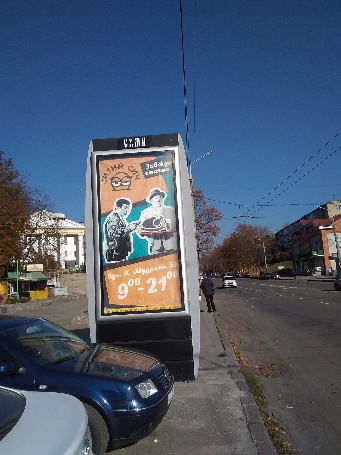 2.вул. Горького, 26(напроти магазину «Сонечко»)пілонДозвіл №відсутній 339/124.1.1.  Зовнішня реклама розміщена самовільно (без отримання дозволу, виданого виконавчим органом ради у встановленому порядку).4.1.5. Несплата за право користування місцем розташування рекламного  засобу  протягом 3-х місяцівВідсутність договору.ТОВ «Пумане-Сервіс»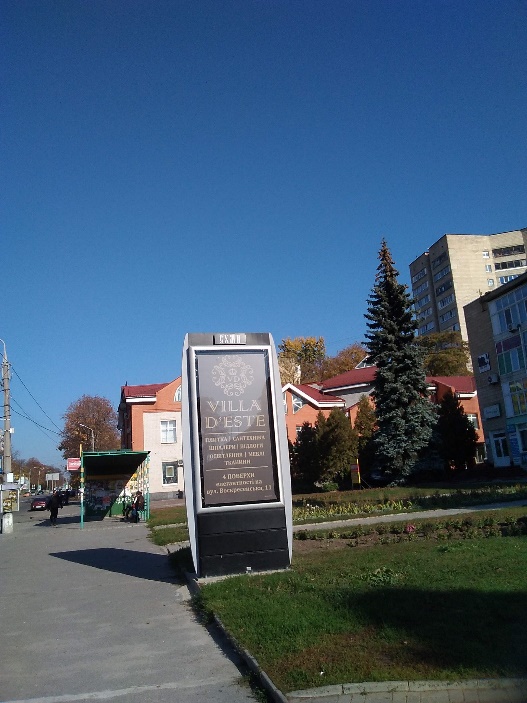 3.вул. Набережна р. Сумки, напроти буд. 23 по вул. КооперативнійпілонДозвіл №відсутній 348/124.1.1.  Зовнішня реклама розміщена самовільно (без отримання дозволу, виданого виконавчим органом ради у встановленому порядку).4.1.5. Несплата за право користування місцем розташування рекламного  засобу  протягом 3-х місяцівВідсутність договору.ТОВ «Пумане-Сервіс»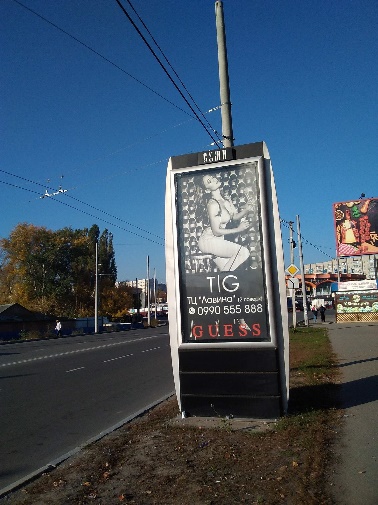 4.вул. Набережна р. Сумки, напроти буд. 21 по вул. КооперативнійпілонДозвіл №відсутній 354/124.1.1.  Зовнішня реклама розміщена самовільно (без отримання дозволу, виданого виконавчим органом ради у встановленому порядку).4.1.5. Несплата за право користування місцем розташування рекламного  засобу  протягом 3-х місяцівВідсутність договору.ТОВ «Пумане-Сервіс»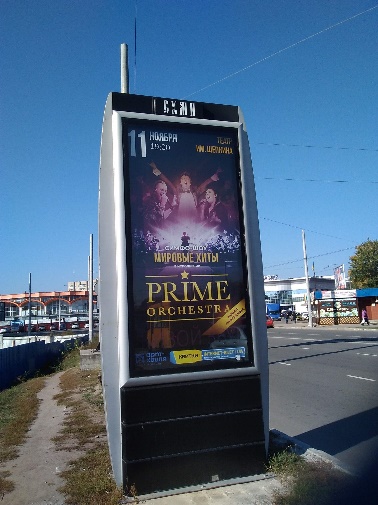 5.вул. Харківська поворот на ЕспланадупілонДозвіл №відсутній 342/124.1.1.  Зовнішня реклама розміщена самовільно (без отримання дозволу, виданого виконавчим органом ради у встановленому порядку).4.1.5. Несплата за право користування місцем розташування рекламного  засобу  протягом 3-х місяцівВідсутність договору.ТОВ «Пумане-Сервіс»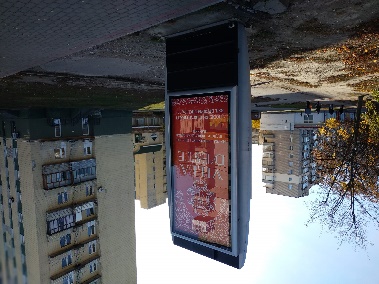 6.вул. Харківська поворот на ЕспланадупілонДозвіл № 344/12відсутній4.1.1.  Зовнішня реклама розміщена самовільно (без отримання дозволу, виданого виконавчим органом ради у встановленому порядку).4.1.5. Несплата за право користування місцем розташування рекламного  засобу  протягом 3-х місяцівВідсутність договору.ТОВ «Пумане-Сервіс»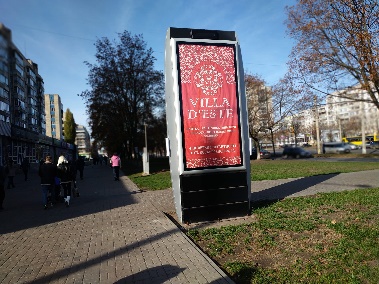 7.вул. Харківська поворот на ЕспланадупілонДозвіл № 7/13відсутній4.1.1.  Зовнішня реклама розміщена самовільно (без отримання дозволу, виданого виконавчим органом ради у встановленому порядку).4.1.5. Несплата за право користування місцем розташування рекламного  засобу  протягом 3-х місяцівВідсутність договору.ТОВ «Пумане-Сервіс»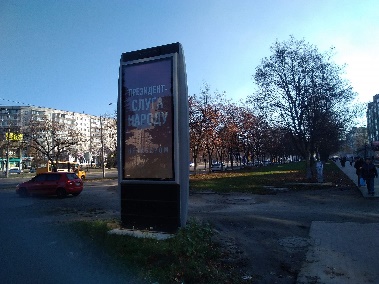 8.вул. Харківська поворот на ЕспланадупілонДозвіл № 8/13відсутній4.1.1.  Зовнішня реклама розміщена самовільно (без отримання дозволу, виданого виконавчим органом ради у встановленому порядку).4.1.5. Несплата за право користування місцем розташування рекламного  засобу  протягом 3-х місяцівВідсутність договору.ТОВ «Пумане-Сервіс»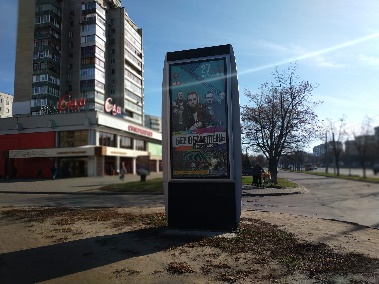 9.вул. Набережна р. Сумки («Євробазар»)пілонДозвіл № 9/13відсутній4.1.1.  Зовнішня реклама розміщена самовільно (без отримання дозволу, виданого виконавчим органом ради у встановленому порядку).4.1.5. Несплата за право користування місцем розташування рекламного  засобу  протягом 3-х місяцівВідсутність договору.ТОВ «Пумане-Сервіс»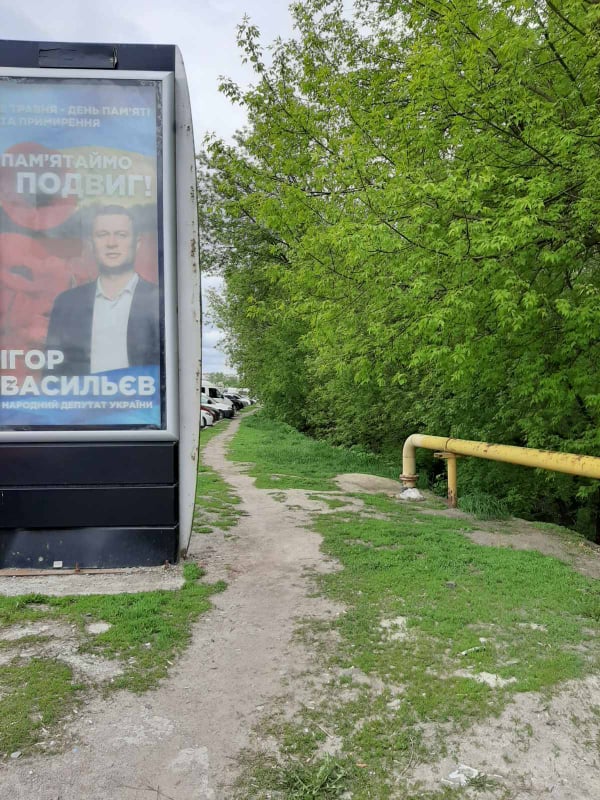 10.вул. Набережна р. Сумки («Євробазар») пілонДозвіл № 10/13відсутній4.1.1.  Зовнішня реклама розміщена самовільно (без отримання дозволу, виданого виконавчим органом ради у встановленому порядку).4.1.5. Несплата за право користування місцем розташування рекламного  засобу  протягом 3-х місяцівВідсутність договору.ТОВ «Пумане-Сервіс»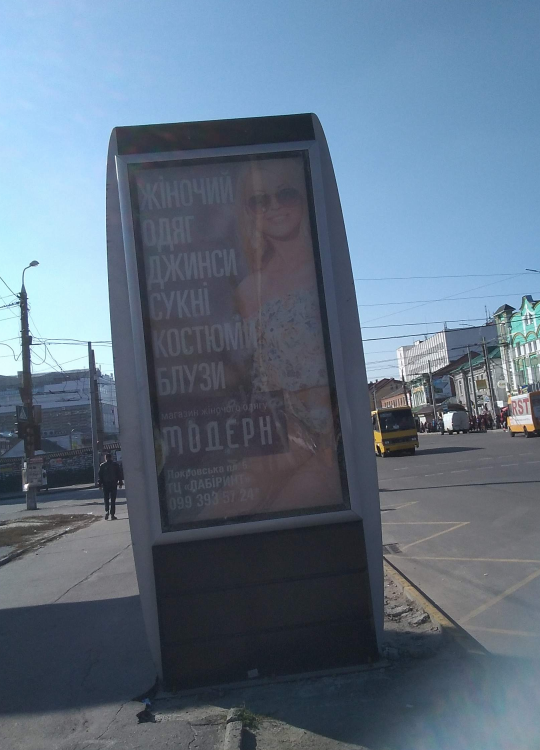 11.вул. 1-а Набережна р. Стрілки – вул. 9 травняпілонДозвіл № 11/13відсутній4.1.1.  Зовнішня реклама розміщена самовільно (без отримання дозволу, виданого виконавчим органом ради у встановленому порядку).4.1.5. Несплата за право користування місцем розташування рекламного  засобу  протягом 3-х місяцівВідсутність договору.ТОВ «Пумане-Сервіс»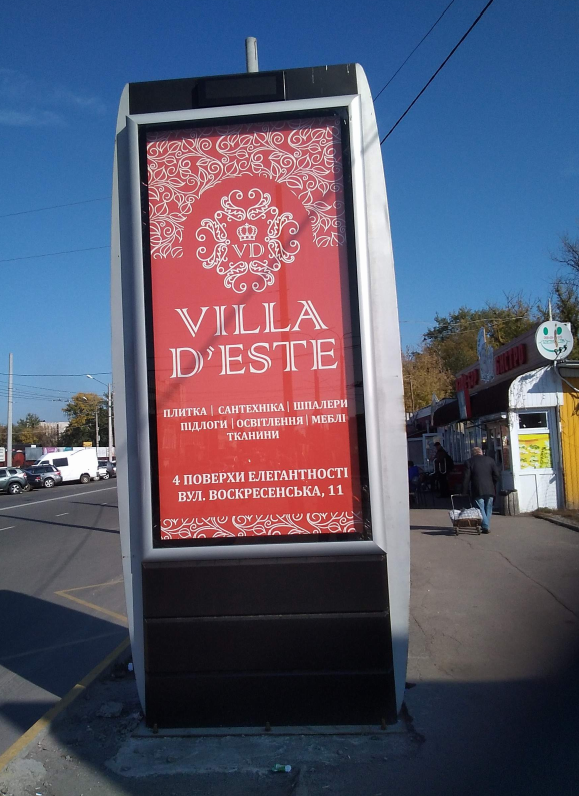 12.вул. 1-а Набережна р. Стрілки – вул. Набережна р.СумкипілонДозвіл № 12/13відсутній4.1.1.  Зовнішня реклама розміщена самовільно (без отримання дозволу, виданого виконавчим органом ради у встановленому порядку).4.1.5. Несплата за право користування місцем розташування рекламного  засобу  протягом 3-х місяцівВідсутність договору.ТОВ «Пумане-Сервіс»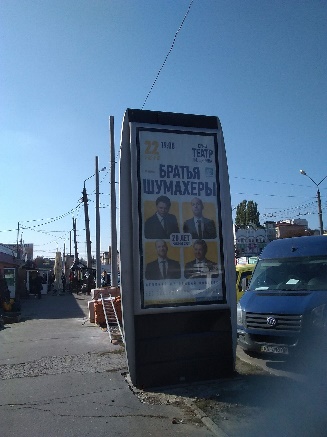 13.вул. 1-а Набережна р. СтрілкипілонДозвіл № 14/13відсутній4.1.1.  Зовнішня реклама розміщена самовільно (без отримання дозволу, виданого виконавчим органом ради у встановленому порядку).4.1.5. Несплата за право користування місцем розташування рекламного  засобу  протягом 3-х місяцівВідсутність договору.ТОВ «Пумане-Сервіс»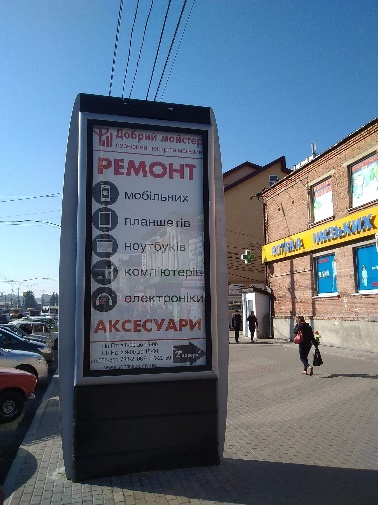 14.вул. 1-а Набережна р. СтрілкипілонДозвіл № 15/13відсутній4.1.1.  Зовнішня реклама розміщена самовільно (без отримання дозволу, виданого виконавчим органом ради у встановленому порядку).4.1.5. Несплата за право користування місцем розташування рекламного  засобу  протягом 3-х місяцівВідсутність договору.ТОВ «Пумане-Сервіс»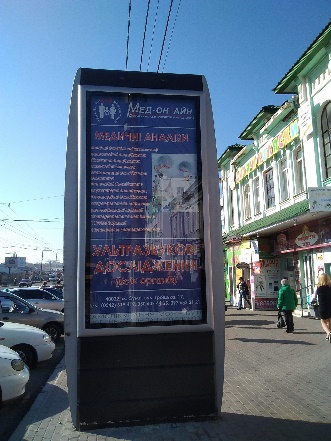 15.Вул. 1-а Набережна р. СтрілкипілонДозвіл № 17/13відсутній4.1.1.  Зовнішня реклама розміщена самовільно (без отримання дозволу, виданого виконавчим органом ради у встановленому порядку).4.1.5. Несплата за право користування місцем розташування рекламного  засобу  протягом 3-х місяцівВідсутність договору.ТОВ «Пумане-Сервіс»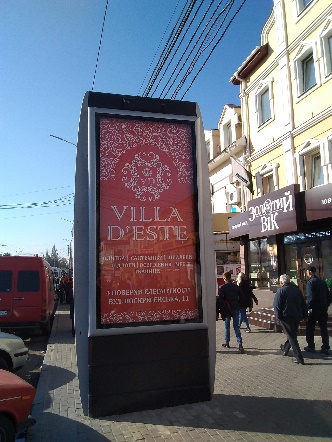 16.Вул. Іллінська («Укртелеком»)пілонДозвіл № 19/13відсутній4.1.1.  Зовнішня реклама розміщена самовільно (без отримання дозволу, виданого виконавчим органом ради у встановленому порядку).4.1.5. Несплата за право користування місцем розташування рекламного  засобу  протягом 3-х місяцівВідсутність договору.ТОВ «Пумане-Сервіс»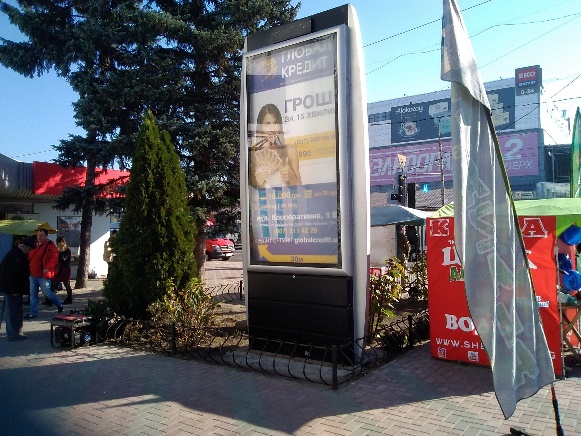 17.Вул. 1-а Набережна р.Стрілки («Міолан»)пілонДозвіл № 20/13відсутній4.1.1.  Зовнішня реклама розміщена самовільно (без отримання дозволу, виданого виконавчим органом ради у встановленому порядку).4.1.5. Несплата за право користування місцем розташування рекламного  засобу  протягом 3-х місяцівВідсутність договору.ТОВ «Пумане-Сервіс»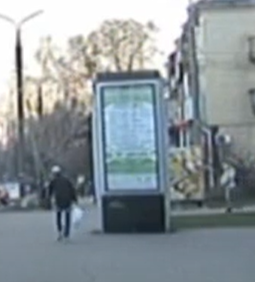 18.Вул. Харківська, 2пілонДозвіл № 21/13відсутній4.1.1.  Зовнішня реклама розміщена самовільно (без отримання дозволу, виданого виконавчим органом ради у встановленому порядку).4.1.5. Несплата за право користування місцем розташування рекламного  засобу  протягом 3-х місяцівВідсутність договору.ТОВ «Пумане-Сервіс»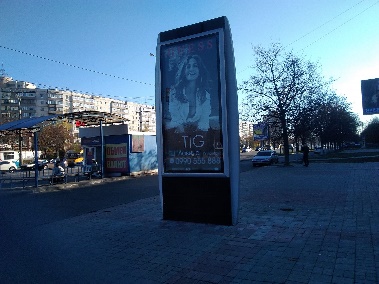 19.вул. Харківська (в'їзд до міста)біг-бордДозвіл№  276/14Порушення умов договору. 4.1.2. Закінчився строк дії дозволу на розміщення зовнішньої реклами і він не продовжений.4.1.5. Несплата за право користування місцем розташування рекламного  засобу  протягом 3-х місяцівТОВ «Регіональний шинний склад»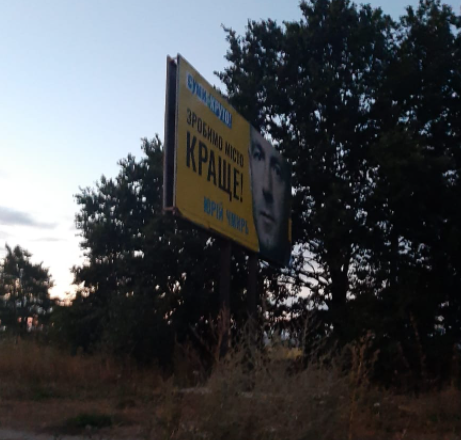 20.вул. Роменська (в'їзд до міста)біг-бордДозвіл№ 277/14Порушення умов договору. 4.1.2. Закінчився строк дії дозволу на розміщення зовнішньої реклами і він не продовжений.4.1.5. Несплата за право користування місцем розташування рекламного  засобу  протягом 3-х місяцівТОВ «Регіональний шинний склад»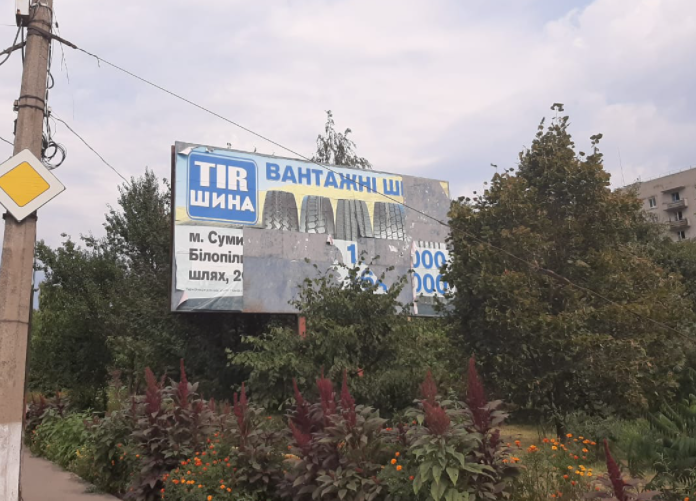 21.вул. Роменська, 79/1щит на опоріДозвіл№ 291/14Порушення умов договору. 4.1.2. Закінчився строк дії дозволу на розміщення зовнішньої реклами і він не продовжений.4.1.5. Несплата за право користування місцем розташування рекламного  засобу  протягом 3-х місяцівТОВ «Регіональний шинний склад»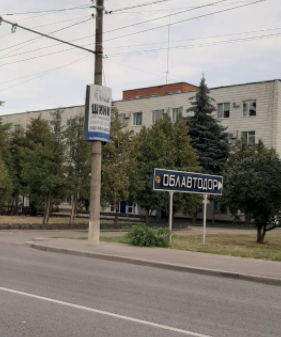 22.вул. Білопільський шлях, (р-н посту ДАІ)біг-бордДозвіл№ 288/14Порушення умов договору. 4.1.2. Закінчився строк дії дозволу на розміщення зовнішньої реклами і він не продовжений.4.1.5. Несплата за право користування місцем розташування рекламного  засобу  протягом 3-х місяцівТОВ «Регіональний шинний склад»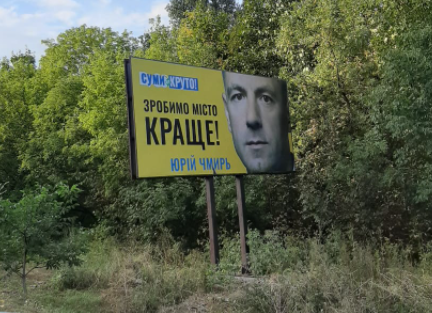 23.вул. Білопільський шлях, 19стелаДозвіл№ 2543Порушення умов договору. 4.1.2. Закінчився строк дії дозволу на розміщення зовнішньої реклами і він не продовжений.4.1.5. Несплата за право користування місцем розташування рекламного  засобу  протягом 3-х місяцівТОВ «Регіональний шинний склад»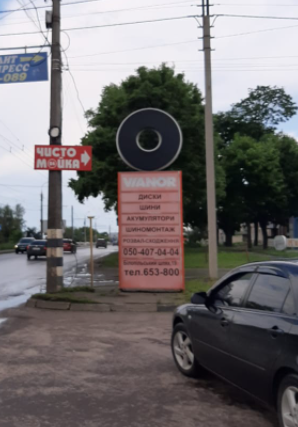 24.вул. Білопільський шляхщитДозвіл№ 289/14Порушення умов договору. 4.1.2. Закінчився строк дії дозволу на розміщення зовнішньої реклами і він не продовжений.4.1.5. Несплата за право користування місцем розташування рекламного  засобу  протягом 3-х місяцівТОВ «Регіональний шинний склад»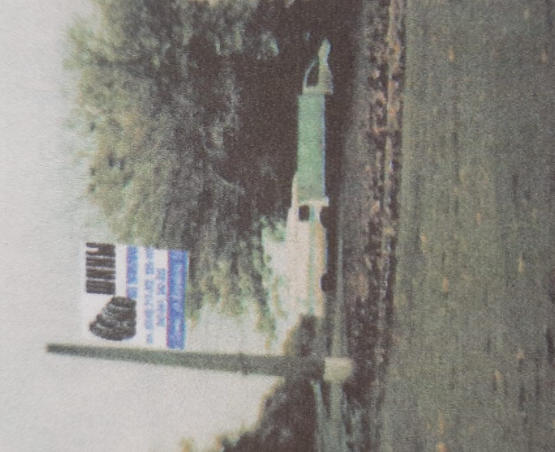 25.вул. Юрія Вєтрова (вул. Воровського)біг-бордДозвіл№ 25/16Порушення умов договору. 4.1.2. Закінчився строк дії дозволу на розміщення зовнішньої реклами і він не продовжений.4.1.5. Несплата за право користування місцем розташування рекламного  засобу  протягом 3-х місяцівТОВ «Регіональний шинний склад»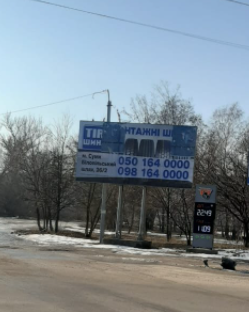 26.вул. Білопільський шлях,стелаДозвіл№ 189/10Порушення умов договору. 4.1.2. Закінчився строк дії дозволу на розміщення зовнішньої реклами і він не продовжений.4.1.5. Несплата за право користування місцем розташування рекламного  засобу  протягом 3-х місяцівТОВ «Регіональний шинний склад»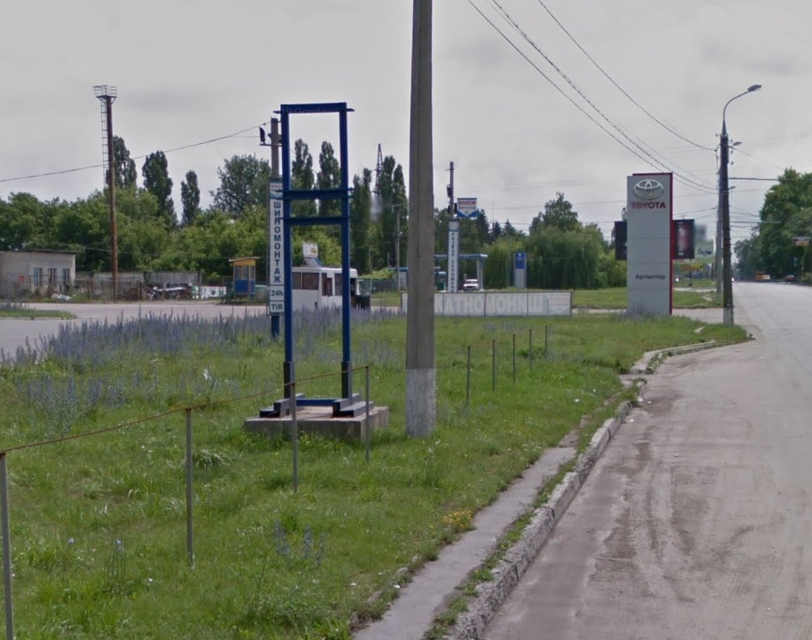 27.вул. Білопільський шлях, 19стелаДозвіл№ 1542Порушення умов договору. 4.1.2. Закінчився строк дії дозволу на розміщення зовнішньої реклами і він не продовжений.4.1.5. Несплата за право користування місцем розташування рекламного  засобу  протягом 3-х місяцівТОВ «Регіональний шинний склад»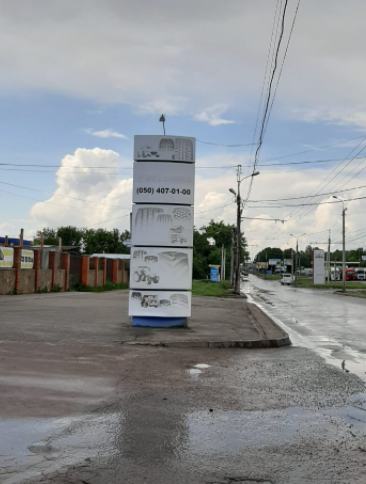 28.вул. Білопільський шлях, 26стелаДозвіл№ 0190/10Порушення умов договору. 4.1.2. Закінчився строк дії дозволу на розміщення зовнішньої реклами і він не продовжений.4.1.5. Несплата за право користування місцем розташування рекламного  засобу  протягом 3-х місяцівТОВ «Регіональний шинний склад»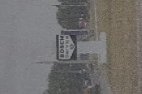 29.вул.Прокофєва,12лайт-бокс на опоріДозвіл№ 1544Рішення ВК від 16.05.2017 №277.Відсутність договору. 4.1.2. Закінчився строк дії дозволу на розміщення зовнішньої реклами і він не продовжений.4.1.5. Несплата за право користування місцем розташування рекламного  засобу  протягом 3-х місяцівТОВ «Сервіс груп»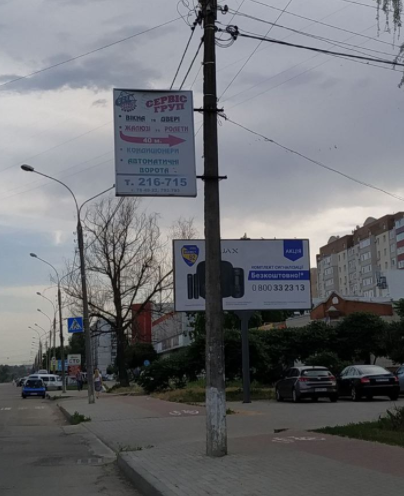 30.вул. Прокоф’єва, 30біг-бордвідсутній4.1.1.  Зовнішня реклама розміщена самовільно (без отримання дозволу, виданого виконавчим органом ради у встановленому порядку).4.1.5. Несплата за право користування місцем розташування рекламного  засобу  протягом 3-х місяцівВідсутність договору.Власника не встановлено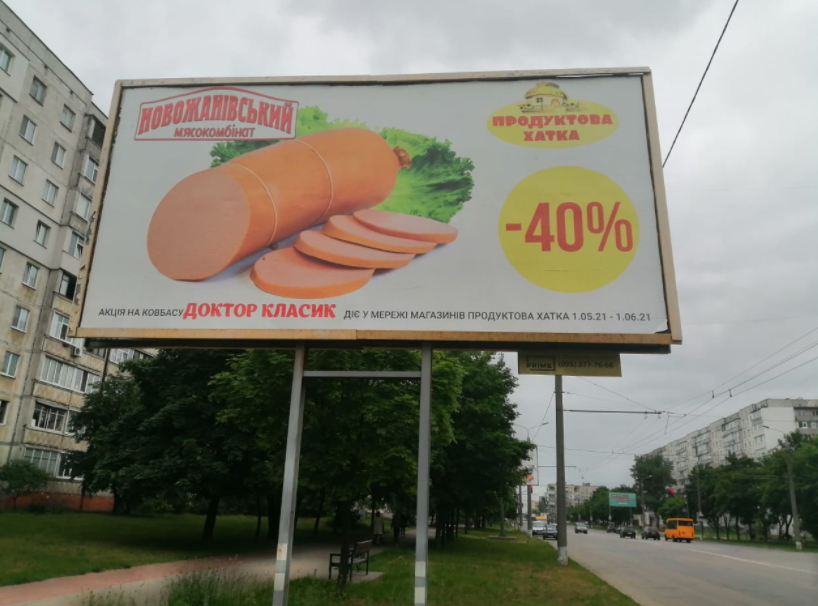 31.вул. Білопільський шляхбіг-бордвідсутній4.1.1.  Зовнішня реклама розміщена самовільно (без отримання дозволу, виданого виконавчим органом ради у встановленому порядку).4.1.5. Несплата за право користування місцем розташування рекламного  засобу  протягом 3-х місяцівВідсутність договору.Власника не встановлено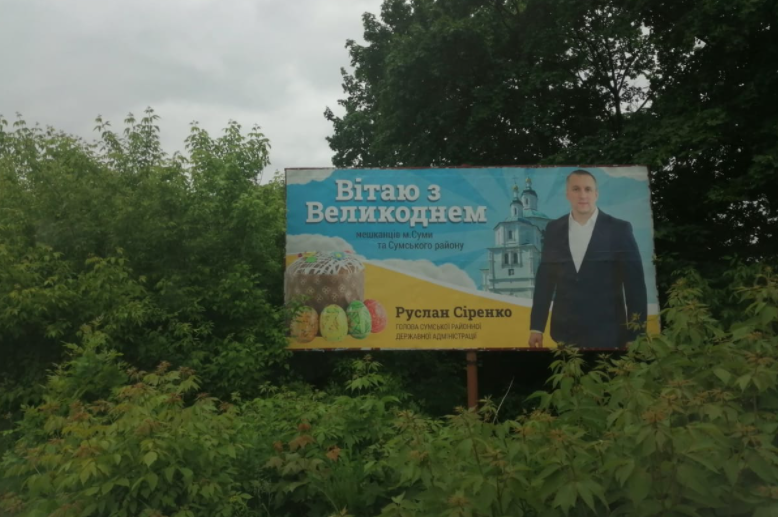 32.вул. Білопільський шлях, 16щитДозвіл№ 3154.1.2. Закінчився строк дії дозволу на розміщення зовнішньої реклами і він не продовжений.Наявність в Єдиному державному реєстрі юридичних осіб, фізичних осіб-підприємців та громадських формувань відомостей про припинення підприємницької діяльності фізичної особи – підприємцяФОП Некрасов В.В.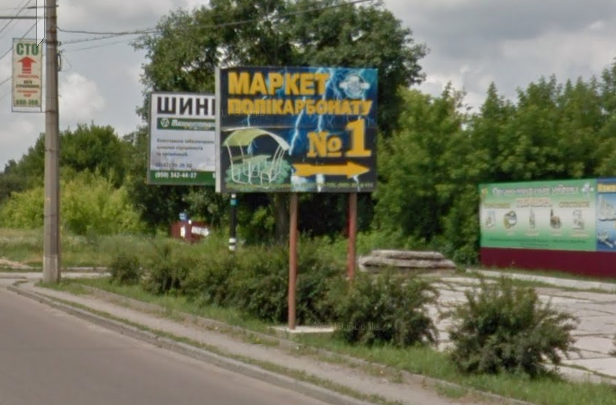 33.проспектШевченка, 18сітілайтДозвіл  №714/134.1.2. Закінчився строк дії дозволу на розміщення зовнішньої реклами і він не продовжений.Наявність в Єдиному державному реєстрі юридичних осіб, фізичних осіб-підприємців та громадських формувань відомостей про припинення підприємницької діяльності фізичної особи – підприємцяПН Таранушич В.В.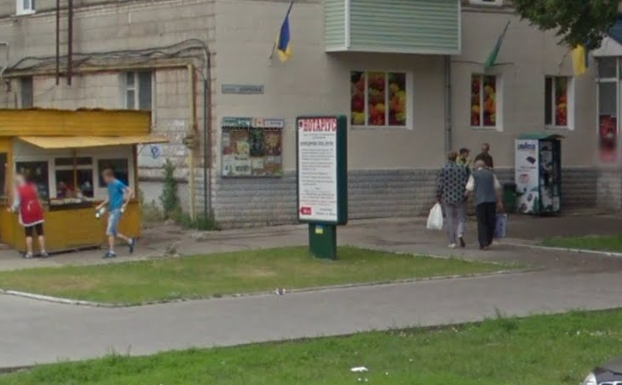 34.майдан Незалежності, 13щит на фасадівідсутній4.1.1.  Зовнішня реклама розміщена самовільно (без отримання дозволу, виданого виконавчим органом ради у встановленому порядку).Власника не встановлено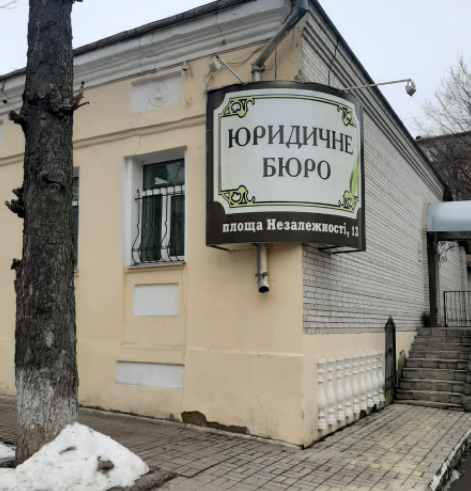 35.вулиця В’ячеслава Чорноволабанерний перетягДозвіл№ 64/134.1.2. Закінчився строк дії дозволу на розміщення зовнішньої реклами і він не продовжений.4.1.5. Несплата за право користування місцем розташування рекламного  засобу  протягом 3-х місяціврішення ВК СМР від 21.06.2016 № 349рішення ВК СМР від 16.05.2017 № 277ФОП Антошенко О.І.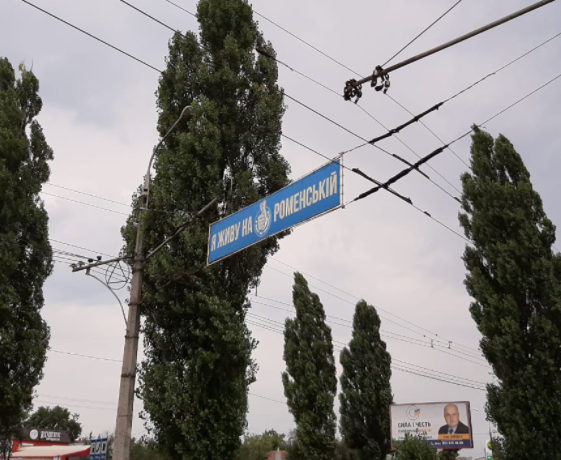 36.вулиця РоменськатролДозвіл№ 63/134.1.2. Закінчився строк дії дозволу на розміщення зовнішньої реклами і він не продовжений.4.1.5. Несплата за право користування місцем розташування рекламного  засобу  протягом 3-х місяціврішення ВК СМР від 21.06.2016 № 349рішення ВК СМР від 16.05.2017 № 277ФОП Антошенко О.І.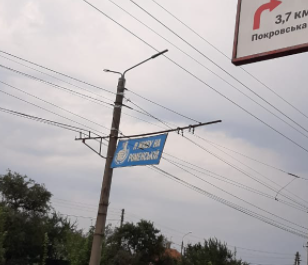 37.вулиця РоменськатролДозвіл№ 62/134.1.2. Закінчився строк дії дозволу на розміщення зовнішньої реклами і він не продовжений.4.1.5. Несплата за право користування місцем розташування рекламного  засобу  протягом 3-х місяціврішення ВК СМР від 21.06.2016 № 349рішення ВК СМР від 16.05.2017 № 277ФОП Антошенко О.І.38.вулиця Харківська (на виїзді з міста)щит на опорівідсутній4.1.1.  Зовнішня реклама розміщена самовільно (без отримання дозволу, виданого виконавчим органом ради у встановленому порядку).рішення ВК СМР від 21.06.2016 № 349рішення ВК СМР від 16.05.2017 № 277Власника не встановлено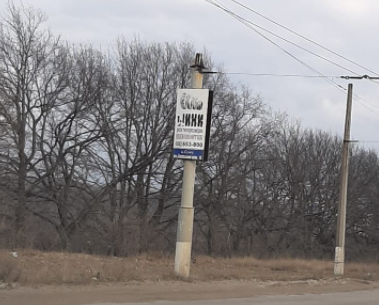 39.провулок Терезовадошка оголошень на опорівідсутній4.1.1.  Зовнішня реклама розміщена самовільно (без отримання дозволу, виданого виконавчим органом ради у встановленому порядку).рішення ВК СМР від 16.05.2017 № 277Власника не встановлено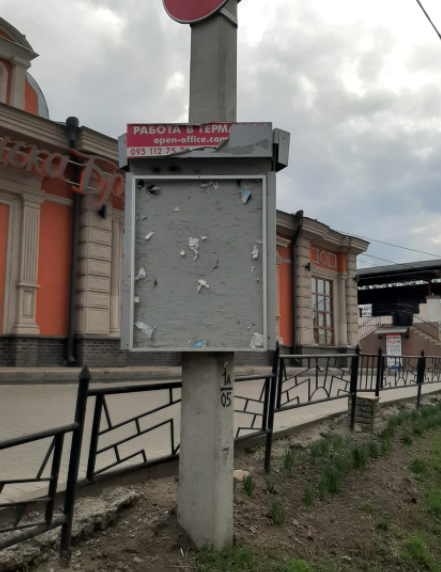 40.вулиця Горького, 26щитДозвіл№ 277Порушення умов договору. 4.1.2. Закінчився строк дії дозволу на розміщення зовнішньої реклами і він не продовжений.4.1.5. Несплата за право користування місцем розташування рекламного  засобу  протягом 3-х місяцівТОВ «ТОРНАДО»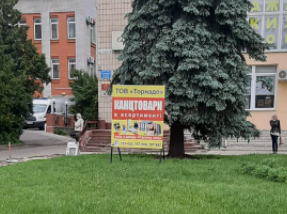 41.вулиця Харківська (біля опори 412)пілонДозвіл№ 289/1-10-10ППорушення умов договору. 4.1.2. Закінчився строк дії дозволу на розміщення зовнішньої реклами і він не продовжений.4.1.5. Несплата за право користування місцем розташування рекламного  засобу  протягом 3-х місяцівФОП Горькаєв С.М.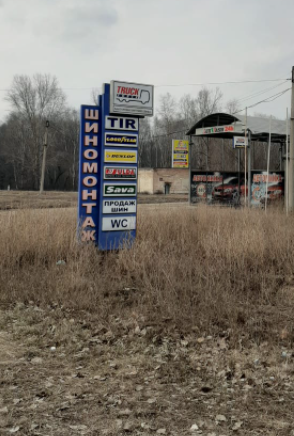 42.вулиця Харківська (опора 387)консоль на опоріДозвіл№ 289/3-10-10ППорушення умов договору. 4.1.2. Закінчився строк дії дозволу на розміщення зовнішньої реклами і він не продовжений.4.1.5. Несплата за право користування місцем розташування рекламного  засобу  протягом 3-х місяціврішення ВК СМР від 21.06.2016 № 349рішення ВК СМР від 16.05.2017 № 277ФОП Горькаєв С.М.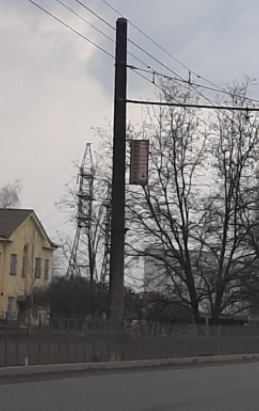 43.вулиця Харківська (опора 373)консоль на опоріДозвіл№ 289/2-10-10ППорушення умов договору. 4.1.2. Закінчився строк дії дозволу на розміщення зовнішньої реклами і він не продовжений.4.1.5. Несплата за право користування місцем розташування рекламного  засобу  протягом 3-х місяціврішення ВК СМР від 21.06.2016 № 349рішення ВК СМР від 16.05.2017 № 277ФОП Горькаєв С.М.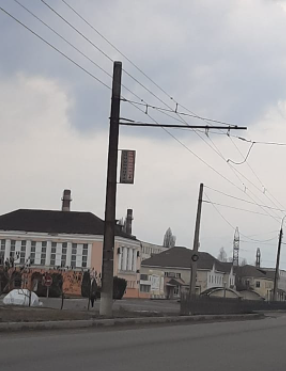 44.вулиця Горького, 34банерні перетяги огорожі4 штукивідсутній4.1.1.  Зовнішня реклама розміщена самовільно (без отримання дозволу, виданого виконавчим органом ради у встановленому порядку).власника не встановлено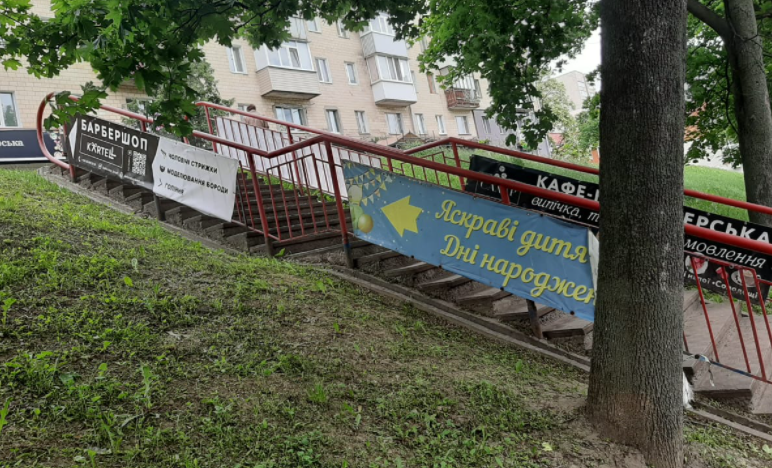 45.проспект Т. Шевченка (перед поворотом на вулицю Супруна)стеллаДозвіл№ 0183/104.1.2. Закінчився строк дії дозволу на розміщення зовнішньої реклами і він не продовжений.Наявність в Єдиному державному реєстрі юридичних осіб, фізичних осіб-підприємців та громадських формувань відомостей про припинення підприємницької діяльності фізичної особи – підприємцяФОП Сумбатов І.Р.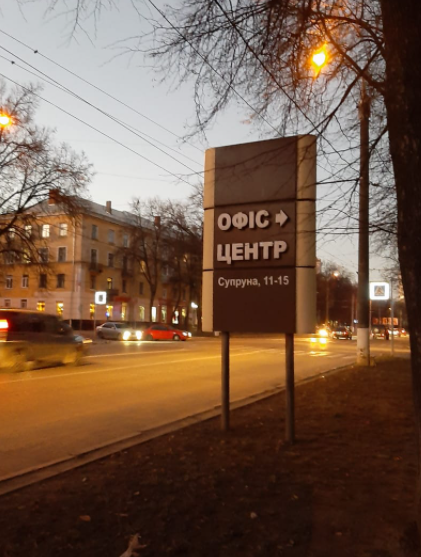 46.вулиця Лугова (поблизу ТЦ Євробазар)сітілайти12 штуквідсутній4.1.1.  Зовнішня реклама розміщена самовільно (без отримання дозволу, виданого виконавчим органом ради у встановленому порядку).власника не встановлено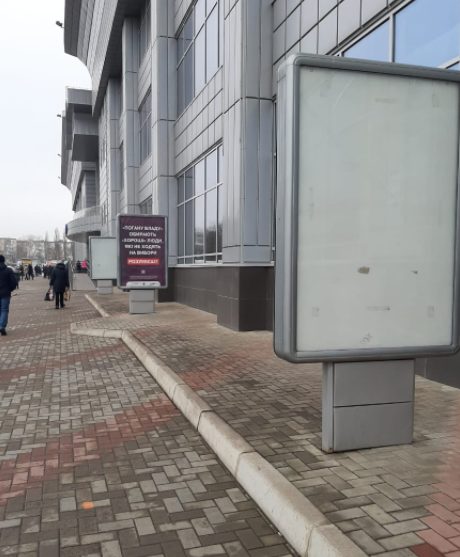 47.проспект Михайла Лушпи, 9лайтбоксДозвіл№ 181/10Порушення умов договору. 4.1.2. Закінчився строк дії дозволу на розміщення зовнішньої реклами і він не продовжений.4.1.5. Несплата за право користування місцем розташування рекламного  засобу  протягом 3-х місяцівФОП Лозинська Л.О.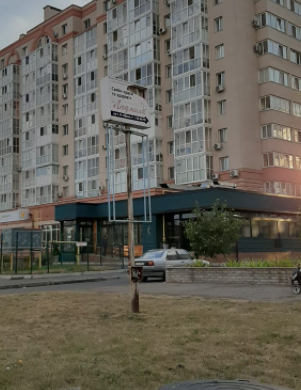 48.вулиця Прокоф’єва, 14стеллавідсутній4.1.1.  Зовнішня реклама розміщена самовільно (без отримання дозволу, виданого виконавчим органом ради у встановленому порядку).власника не встановлено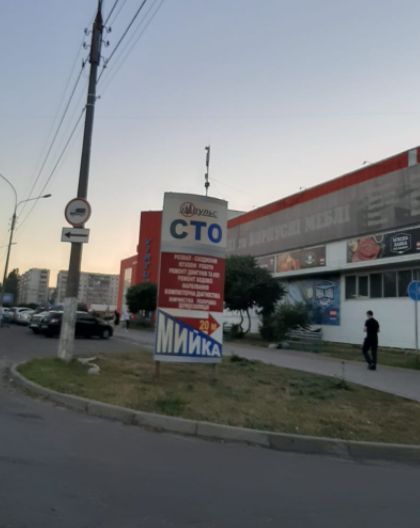 49.вулиця Харківська (друга прохідна ВАТ «Сумихімпром»)біг-бордДозвіл№ 541/13Порушення умов договору. 4.1.2. Закінчився строк дії дозволу на розміщення зовнішньої реклами і він не продовжений.4.1.5. Несплата за право користування місцем розташування рекламного  засобу  протягом 3-х місяцівФедерація біатлону України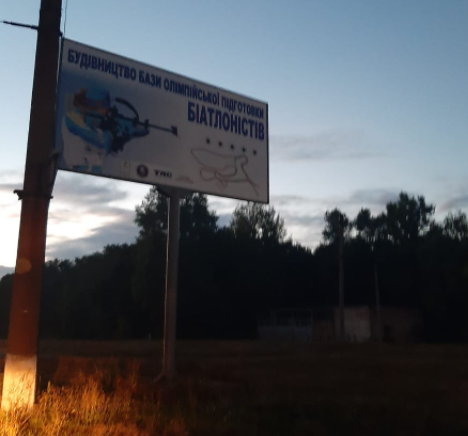 50.проспект Михайла Лушпи, 4/1стеллаДозвіл№ 307/11Порушення умов договору. 4.1.2. Закінчився строк дії дозволу на розміщення зовнішньої реклами і він не продовжений.4.1.5. Несплата за право користування місцем розташування рекламного  засобу  протягом 3-х місяцівФОП Антонів І.П.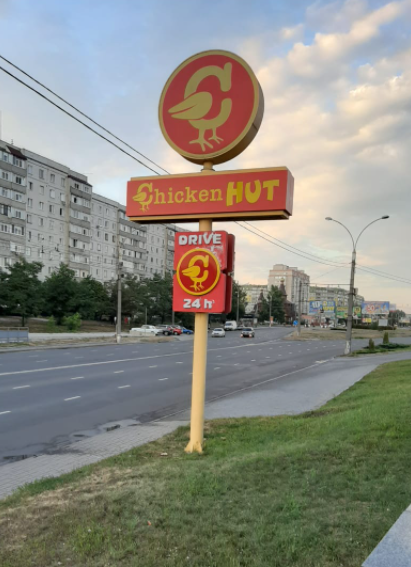 51.перехрестя вулиць 1-ої Набережної р. Стрілки та Засумськоїінформаційне електронне таблоДозвіл№ 459/184.1.2. Закінчився строк дії дозволу на розміщення зовнішньої реклами і він не продовжений.ФОП Блажко Д.П.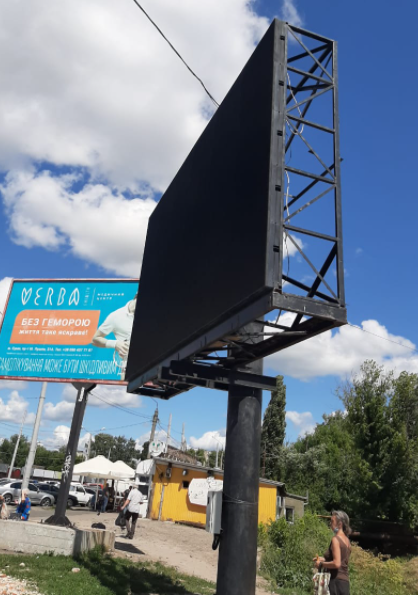 52.Вулиця Харківська – вулиця ЗамостянськаІнформаційний покажчик (стелла)Дозвіл № 27894.1.2. Закінчився строк дії дозволу на розміщення зовнішньої реклами і він не продовжений.ТОВ «Шафран і К»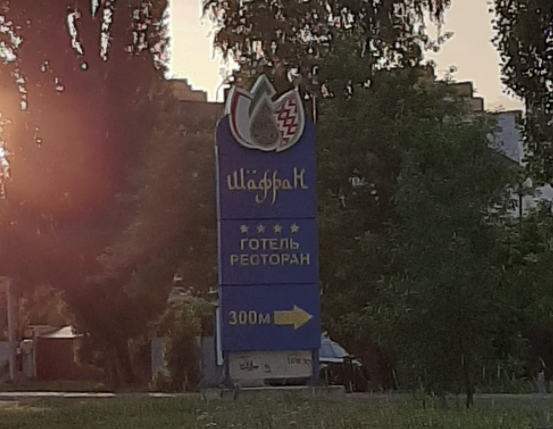 